EGYPT ZÁPISY 6.DMgr. Nela MacháčkováÚPADEK EGYPTA (od 700 př. n. l.)Egypt pod nadvládou Asyřanů, později Peršanů332 př. n. l. - Alexandr Makedonský dobyvatel z Řecka založil nové hlavní město - Alexandrie řecká dynastie (= rodina) PtolemaiovcůKleopatra - poslední panovník 31 př. n. l. - bitva u Actia, Egypt prohrál, pod nadvládou Říma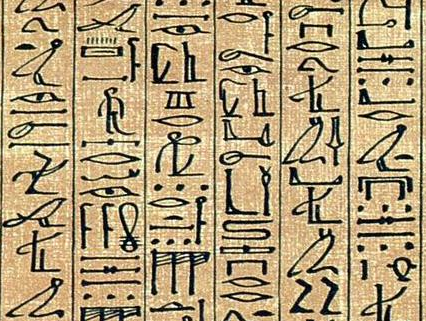 KULTURA A UMĚNÍ EGYPTApísmohieroglyfy (obrázkové písmo)= posvátné rytinypsali na papyrus (z rákosu), zdobení hrobekRosettská deskarozluštění hieroglyfů - Champollionna desce 3 typy písma (řecké a egyptské)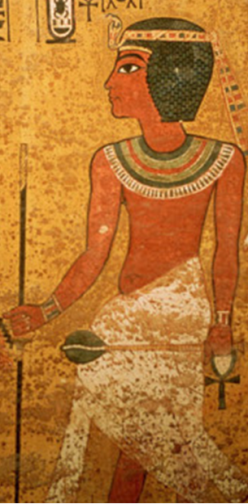 stavby  pyramidy, hrobky faraonů, chrámy, obeliskymalby hlavu a končetiny zobrazovali z profilutělo a oko zepředu sochyv nadživotní velikosti sfingyNÁBOŽENSTVÍpolyteismus – mnoho bohů a bohyňbohové měli podobu lidí, zvířat, lidé se zvířecími hlavami,… posvátná zvířata - býk, šakal, kočka, sokol, krokodýl božstva:Re - bůh SlunceHor - bůh nebes, sokolAnubis - bůh zemřelých, šakalHathor – plodnost, krávaBastet - bohyně mateřské ochrany, kočkaIsis - bohyně životaMUMIFIKACEEgypťané věřili v posmrtný život nutnost ochránit tělo zemřelého - měla se do něj vrátit duše → tělo proto balzamovali – mumifikovaliobyčejní lidé byli pohřbíváni do pouště (vysušení těla)Kniha mrtvých - jak postupovat při mumifikaci 